Disciplinas/Áreas do ConhecimentoGeografiaCompetência(s) / Objetivo(s) de Aprendizagem - Compreender o significado do conceito de trabalho escravo no mundo contemporâneo.- Conhecer as características do trabalho análogo à escravidão atual.- Comparar as condições de trabalho escravo no Brasil e no mundo em diferentes períodos históricos. - Ler e interpretar textos informativos, imagens, mapas temáticos, gráficos e tabelas relacionados ao mundo do trabalho e, sobretudo, ao trabalho escravo no Brasil e no mundo.- Pesquisar informações acerca das condições de trabalho em países como Brasil, Mauritânia, Vietnã, Paquistão, China, Índia, Camboja, Coréia do Norte, entre outros.- Elaborar um minidocumentário com o tema Trabalho Escravo Contemporâneo no Mundo.Conteúdos- Conceitos de trabalho, atividade econômica, êxodo rural, migração, escravidão, história, sociedade, leis trabalhistas- Trabalho escravo e trabalho análogo à escravidão- Tipos de trabalho escravo no mundo atual e no Brasil- Localização das regiões onde há trabalho escravo- Leitura e interpretação de mapas, imagens, gráficos e tabelas- Leitura, interpretação e sistematização de conteúdos estudados em minidocumentárioPalavras Chave: região, atividades econômicas, população, êxodo rural, migrações, escravidão, sociedade, leis trabalhistas, modo de produção, mapa.Para Organizar o seu Trabalho e Saber Mais O site “Escravo nem Pensar”, projeto de denúncia e combate ao trabalho escravo no Brasil, disponibiliza muitos materiais relacionados ao tema. Vale conhecer a fundo o projeto e utilizar os textos e os vídeos que o projeto disponibiliza. Selecionamos os seguintes links para auxiliar o trabalho do professor: http://escravonempensar.org.br/sobre-o-projeto/o-trabalho-escravo-no-brasil/, que conceitua e caracteriza o que o governo federal brasileiro classifica como trabalho escravo e os tipos de escravidão contemporânea; http://escravonempensar.org.br/biblioteca/trabalho-escravo-urbano-2/, fascículo que trata do trabalho escravo nas cidades e http://escravonempensar.org.br/biblioteca/trabalho-escravo-e-destruicao-do-meio-ambiente/, que aborda as relações entre as condições de trabalho, violação aos direitos humanos e os problemas ambientais. Além disso, cabe a leitura e a discussão de todo o livro digital do projeto, que é voltado para o público escolar. Ele pode ser encontrado em http://escravonempensar.org.br/livro/. Em 2014 o Congresso Nacional votou a PEC do trabalho escravo e a ONG Repórter Brasil fez uma reportagem especial sobre o tema. Ela está disponível em http://www.trabalhoescravo.org.br/noticia/79. Há também um texto no formato perguntas e respostas, disponível em http://www.trabalhoescravo.org.br/conteudo/tres-mentiras-sobre-o-trabalho-escravo. Em Carta Educação, há uma reportagem interessante sobre as características do trabalho análogo à escravidão na contemporaneidade. O professor poderá encontra-la em http://www.cartaeducacao.com.br/aulas/fundamental-2/trabalho-escravo-e-ainda-uma-realidade-no-brasil/.Para um aprofundamento teórico do professor, sugerimos o artigo “Mapeamento do trabalho escravo contemporâneo no Brasil: dinâmicas recentes”, disponível em https://espacoeconomia.revues.org/804. Publicado em 2014 por um grupo de pesquisadores das áreas de Geografia Econômica, o texto aborda as contradições inerentes ao campo brasileiro e às condições de trabalho no campo.A Organização Internacional do Trabalho disponibilizou um relatório do trabalho escravo no Brasil atualmente. Disponível em http://www.oitbrasil.org.br/sites/default/files/topic/forced_labour/pub/trabalho_escravo_no_brasil_do_%20seculo_%20xxi_315.pdf, O Nexo Jornal traz uma reportagem sobre as contradições entre as políticas públicas de combate ao trabalho escravo e as punições a essas condições de trabalho no Brasil. Esse texto pode ser encontrado em  https://www.nexojornal.com.br/explicado/2016/04/12/O-trabalho-escravo-%C3%A9-uma-realidade.-Mas-as-puni%C3%A7%C3%B5es-n%C3%A3o. No mesmo sentido, a GloboNews disponibilizou conteúdos em reportagem escrita e em vídeos a respeito do trabalho escravo contemporâneo. Acesse http://g1.globo.com/globo-news/noticia/2013/11/escravidao-atinge-29-milhoes-de-trabalhadores-em-todo-o-mundo.html para saber mais.Proposta de Trabalho1ª Etapa: Sensibilizando para o temaAntes de iniciar, consulte os links sugeridos na área Para Organizar o seu Trabalho e Saber MaisInicie a aula apresentando à turma uma questão problematizadora: Existe escravidão no século XXI? Como seria essa escravidão no mundo contemporâneo? Organize a turma em pequenos grupos para discutir e, se possível, responder por escrito (em esquema, em lista explicativa, em um parágrafo pequeno) à questão proposta.A partir da discussão, apresente a reportagem (em texto escrito ou em vídeo) realizada pela GloboNews, citada no item 7 da Seção Para Organizar o seu Trabalho e Saber Mais, a respeito da escravidão no mundo contemporâneo. Se o professor optar pelo texto jornalístico, a organização da turma em duplas ou trios para estudo em rodas de leitura compartilhada pode ser uma boa estratégia. No caso do vídeo, sugerimos que depois de assistirem à reportagem, os alunos se organizem em pequenos grupos para discutir o conteúdo apresentado.Cada grupo deverá identificar no material estudado:os fatores que contribuem para a ocorrência do trabalho escravo contemporâneo;os países que lideram o ranking do trabalho escravo no mundo;ações do governo brasileiro para erradicar o trabalho escravo no País. Cada grupo apresentará os resultados da discussão realizada. 2ª Etapa: Conceituando trabalho escravo contemporâneoApós o contato inicial dos alunos com o tema, ocorrerá o estudo da cartilha elaborada pelo Projeto Escravo Nem Pensar (ver item 1 da Seção Para Organizar o seu Trabalho e Saber Mais). Reunidos em grupos formados com três a quatro integrantes, a turma trabalhará no laboratório de informática.A ideia é que cada grupo estude e sistematize os conteúdos da cartilha, destacando as descobertas e as informações que chamaram a atenção dos estudantes. Cada grupo deverá montar um slide (no power point ou no canva) de modo a expressar as características do trabalho escravo contemporâneo. Nesse slide, cada grupo deverá usar de esquemas, imagens, dados estatísticos e informações factuais relacionadas ao tema, apresentadas na cartilha estudada.Em seguida, os grupos apresentarão o resultado da pesquisa à turma.3ª Etapa: Conhecendo os tipos de trabalho análogo à escravidãoPara aprofundar os conhecimentos dos estudantes, ainda reunidos em duplas ou trios, a turma conhecerá as atividades produtivas que estão vinculadas às condições de trabalho escravo. O professor deverá indicar como referências iniciais de pesquisa os links da Seção Para Organizar o seu Trabalho e Saber Mais e, depois, se necessário, orientar a turma na busca de informações complementares.Cada grupo pesquisará um tipo de atividade produtiva vinculada ao trabalho análogo à escravidão, buscando as relações entre essas condições de trabalho, as condições socioeconômicas, o tráfico de pessoas, as migrações no mundo contemporâneo, entre outros aspectos capazes de sustentar e tornar mais ampla e complexa a atividade de pesquisa.Os temas de pesquisa podem ser agrupados em dois segmentos:Na pesquisa, cada grupo levantará as seguintes informações:Como essa modalidade de trabalho escravo ocorre?Onde ela acontece (no Brasil e, se possível, em outros países)?Por que essa atividade é classificada como trabalho escravo?Quais as relações entre essa atividade e o tráfico de pessoas ou as migrações?De onde vêm as pessoas que se submetem a essas condições de trabalho?Há políticas públicas de combate a essas condições de trabalho? Quais são essas ações?Diferentes pontos de vista sobre o tema: defensores e críticos.Cada grupo produzirá um texto argumentativo a partir das informações pesquisadas. Esse texto será usado na próxima etapa deste plano de aula.Todos os grupos deverão ter conhecimento dos textos produzidos na turma. Sugerimos que o professor utilize uma plataforma colaborativa como o Google Drive para compartilhar os textos, de modo que todos os estudantes conheçam os resultados das pesquisas realizadas e consigam se preparar para a etapa seguinte.4ª Etapa: Debate O professor distribuirá papéis diferentes para cada um dos alunos, previamente:Um aluno deverá fazer o papel de um trabalhador submetido às condições de trabalho escravo;Um aluno fará o papel do empregador;Um aluno será o representante do Ministério Público do Trabalho;Um aluno será um ativista dos direitos humanos;Um aluno será o mediador do debate.Os demais alunos poderão ter funções diversas, como filmar o debate, fotografar, fazer perguntas (com direito a réplicas e tréplicas, se for possível). Além disso, serão a plateia, que deve respeitar os turnos de fala, manifestar-se somente quando permitido, seguir as regras estabelecidas para o debate.É muito importante que as regras sejam compartilhadas antes que o debate seja iniciado. As regras, sempre que possível, devem surgir do engajamento da turma na atividade. Se isso não for possível, o professor poderá estabelecer as regras e apresentá-las à turma.Para que o debate ocorra de maneira organizada, o mediador distribui as falas e avisa sobre os tempos de exposição. O debate deve ter uma questão problema proposta a partir do percurso realizado pela turma. Ao final do debate, a turma deverá indicar qual dos representantes teve o discurso mais coerente dentro do papel desempenhado, destacando as contradições e os aspectos que merecem destaque na atuação de cada colega.5ª Etapa: Avaliação da aprendizagemNa etapa final, o professor pedirá aos alunos para que escrevam sobre o que aprenderam em um mapa conceitual com o tema Trabalho Escravo no Mundo Contemporâneo. Depois, ele mediará uma roda de conversa com a turma, onde cada aluno apresentará o que aprendeu ao longo do processo.Os mapas conceituais podem ser expostos no mural da sala de aula ou a turma poderá finalizar o estudo desse tema construindo um mapa conceitual ou um esquema coletivo.Plano de aula: Profa. Ms. Ana Lúcia de Araújo Guerrero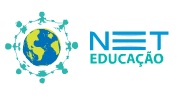 Ensino MédioTrabalho escravo contemporâneo Trabalho escravo no campoTrabalho escravo na cidadetrabalho escravo na agricultura e na pecuáriatrabalho escravo em áreas de reflorestamentotrabalho escravo em carvoariastrabalho escravo na mineraçãotrabalho escravo na cadeia produtiva da cana de açúcartrabalho escravo no desmatamentotrabalho escravo na construção civiltrabalho escravo em confecções